Internship ApplicationComplete and email to Raul Costea at hope4theworld2014@gmail.com.Applicant InformationWhere did you hear about this internship? EducationReferencesPlease list three references. Previous Ministry ExperiencePersonal InformationHow would you describe your relationship with the Lord? (200 word max)Please tell us your personal testimony.  (200 word max)When were you called to ministry? (200 word max)What are your spiritual gifts? (200 word max)Describe a time you had to work in a frustrating ministry situation and how you handled it.  (200 word max)Disclaimer and SignatureI certify that my answers are true and complete to the best of my knowledge. If this application leads to an internship, I understand that false or misleading information in my application or interview may result in my release.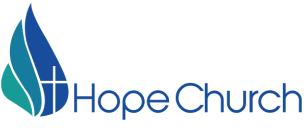 Full Name:Date:LastFirstM.I.Address:Street AddressApartment/Unit #CityStateZIP CodePhone:Email:  Facebook:Instagram:High School:Address:From:To:Did you graduate?YESNODiploma:College:Address:From:To:Did you graduate?YESNODegree:Full Name:Relationship:Email:Full Name:Relationship:Email:Email:Full Name:Relationship:Email:Ministry:Email:Address:Supervisor:Job Title:Responsibilities:From:To:May we contact your previous supervisor for a reference?YESNOMinistry:Email:Address:Supervisor:Job Title:Responsibilities:From:To:May we contact your previous supervisor for a reference?YESNOHave you accepted Jesus Christ as your personal Savior? YESNOSignature:Date: